! Izpolni skladŠt. vloge:____________________				Št. sklada:Št. zadeve:___________________Navodilo za izpolnitev poročila o projektuUpravičenec mora dvakrat letno, in sicer po stanju 30. 6. in 31. 12 vsako leto in zadnjič ob končnem poplačilu posojila Skladu posredovati izpolnjen obrazec Poročilo o prejetih evropskih sredstvih.Poročilo o prejetih evropskih sredstvih, ki je izdelan v elektronski obliki in je tudi dosegljiv na spletni strani Sklada http://www.regionalnisklad.si/razpisi/obrazci, mora upravičenec ustrezno izpolnjenega natisniti in ga podpisanega ter žigosanega skupaj z obveznimi prilogami posredovati na Sklad.Poročilo o projektu se izpolni tako, da se v navedena prazna siva polja vpiše podatke oz. besedilo. Med vnosnimi polji se pomika s tabulatorjem na tipkovnici.VSEBINA DODELJENEGA POSOJILANaziv upravičenca (Vpišite naziv.)Naziv projekta (Vpišite naziv prijavljenega projekta, možno je vpisati 200 znakov.)Višina dodeljenega posojila (Znesek prepišite iz odločbe o dodelitvi posojila.)0,00 EURVišina sklenjene posojilne pogodbe ter številka posojilne pogodbe sklenjene s Skladom0,00 EURŠt. pogodbe:      	datum sklenitve:      Skupna višina črpanega posojila 0,00 EURTerminski plan pošiljanja zahtevkov za celoten projekt in Terminski plan dejanske vložitve zahtevkov Tabela 1: Terminski plan zahtevkov skladno s sklepom/odločbo in pogodbo EU (v kolikor je le-ta podlaga za vložitev zahtevka/ov)Št. zahtevkov in datume zahtevkov je potrebno prilagoditi tudi glede na anekse k pogodbi EU (v kolikor je le-ta podlaga za vložitev zahtevka/ov) in dejanske vložitve zahtevkov!   Pojasnila na podatke v tabeli 1:Tabela 2: Terminski plan dejanske vložitve zahtevkov  Potrebno je vpisati vse vložene zahtevke za projekt in v kolikor so v zahtevek vključena proračunska sredstva,… zahtevek zmanjšajte za ta sredstva!*ZNESEK – vpiše oz. upošteva se znesek upravičenca.OPOMBA: V stolpcu PREJETA EU SREDSTVA sta datum in znesek razvidna iz konto kartice plačil ali TRR (Obvezna priloga: Izpisek/i iz TRR prejetih EU sredstev in konto kartica terjatev do EU sredstev!)Pojasnila na podatke v tabeli 2:PRILOŽENE PRILOGE (izberite ustrezno oz. vpišite):Kopija izpiska/ov o prometu na TRR, kot  dokazila o prejetih nakazilih EU sredstvih: 		   DA		 NEKonto kartica terjatev do EU sredstev:	  			   DA		 NEDruge priloge:       	   Opombe k priloženim prilogam: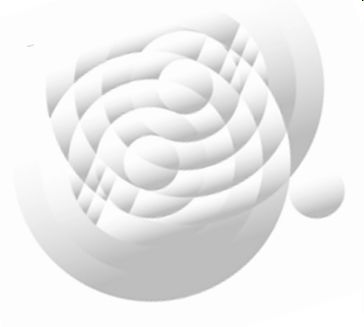 Ime, priimek in podpis odgovorne osebe      Kraj in datum:	     ,      									ŽigŠt. zahtevkaDATUM GLEDE NA TERMINSKI PLAN (Skladno s pogodbo EU oz. aneksi k tej pogodbi,…)ŠT. ZAHTEVKAOznači Z X, če je ZADNJI ZAHTEVEK VLOŽITEV ZAHTEVKAVLOŽITEV ZAHTEVKAPREJETA EU SREDSTVAPREJETA EU SREDSTVANAKAZILO SREDSTEV NA SKLADNAKAZILO SREDSTEV NA SKLADŠT. ZAHTEVKAOznači Z X, če je ZADNJI ZAHTEVEK DATUM ZNESEK*DATUM ZNESEK*DATUM ZNESEK*1.0,000,000,002.0,000,000,003.0,000,000,004.0,000,000,005.0,000,000,006.0,000,000,007.0,000,000,008.0,000,000,009.0,000,000,00SKUPAJSKUPAJSKUPAJ0,000,000,00